Product information 42/2016JAGUAR F-Type SF-Type S (AWD & RWD), type QQ6, Convertible & Coupe, from 2013 - 3.0l compressor 280 kW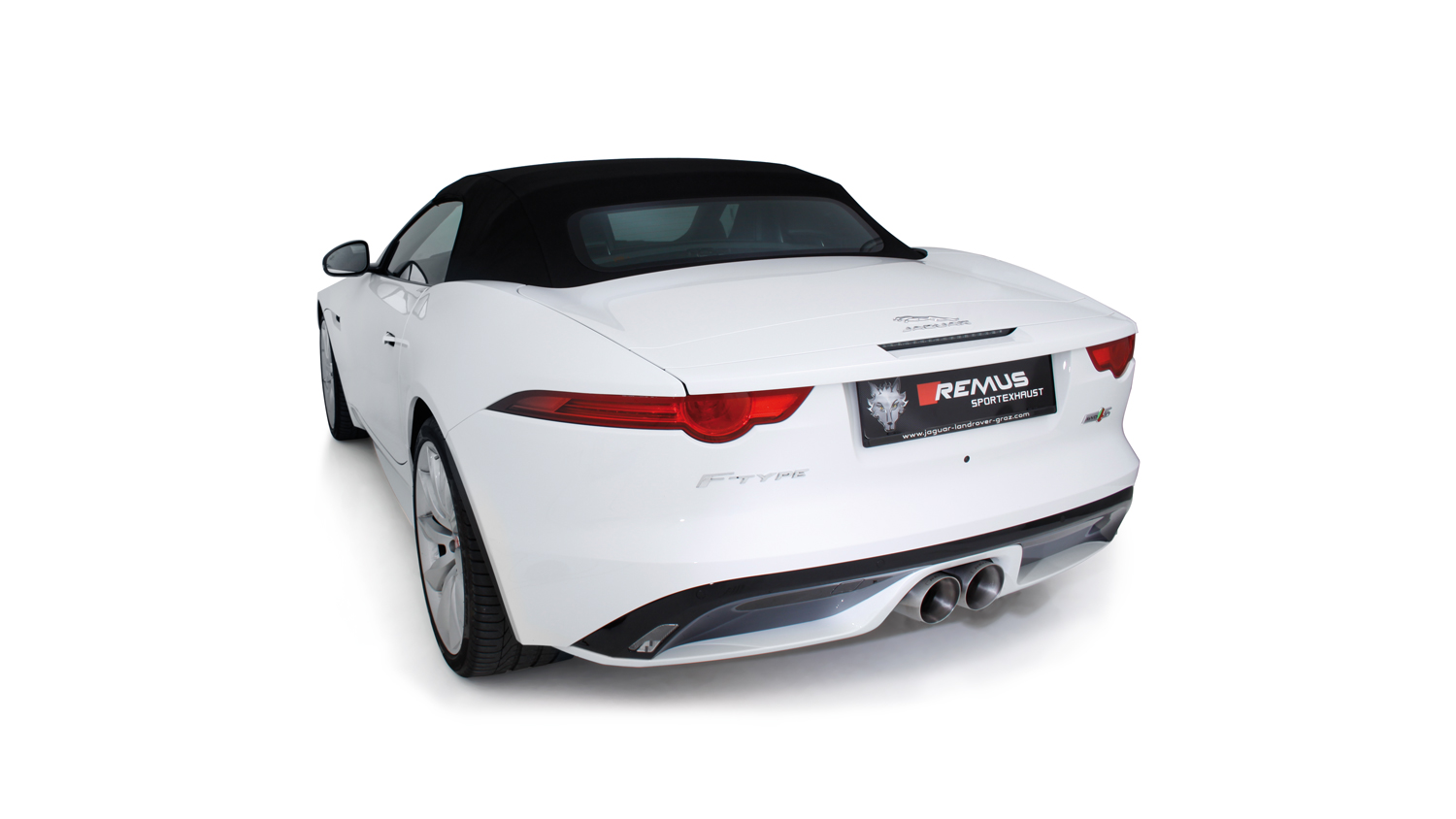 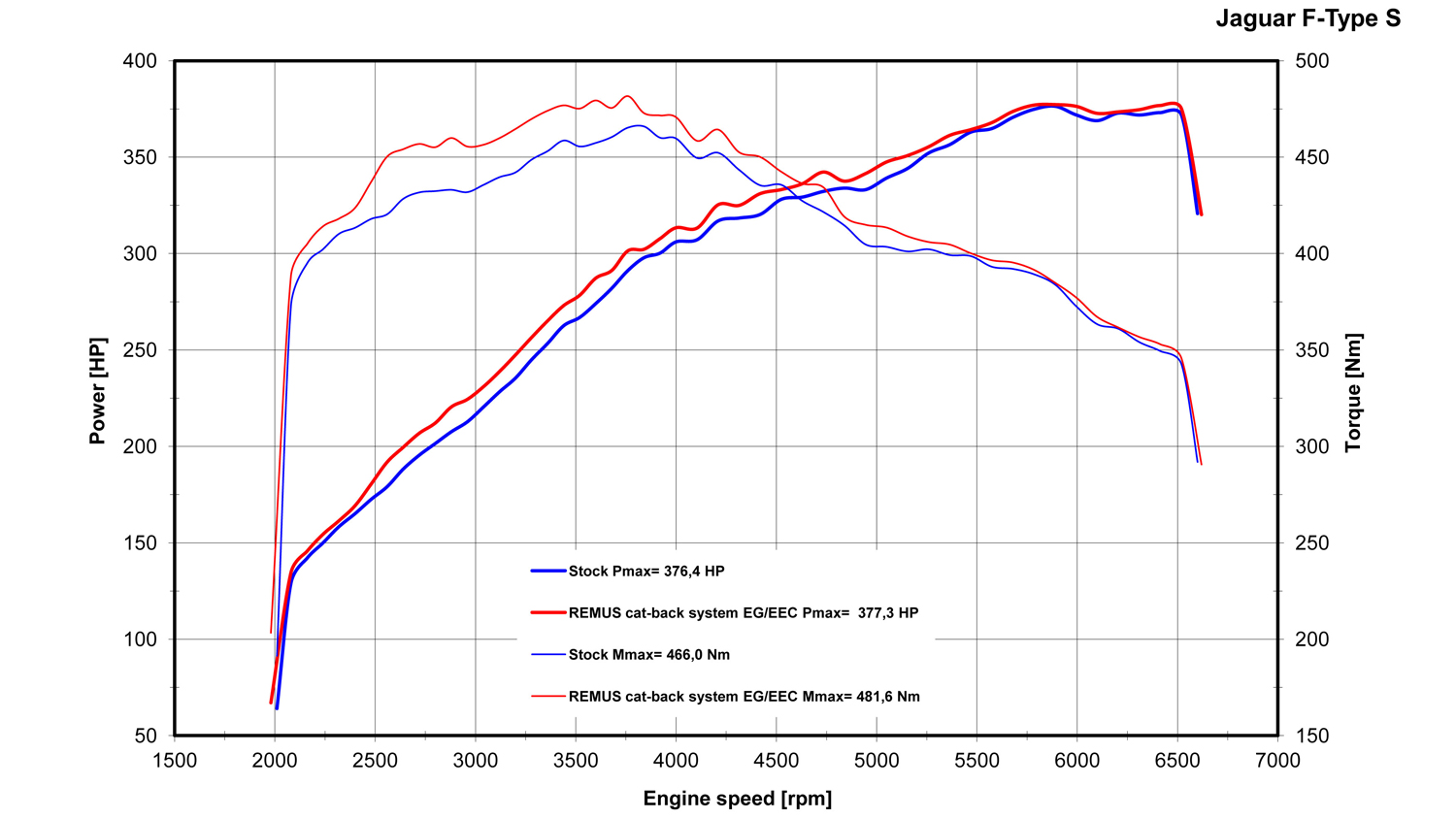 REMUS Powerizer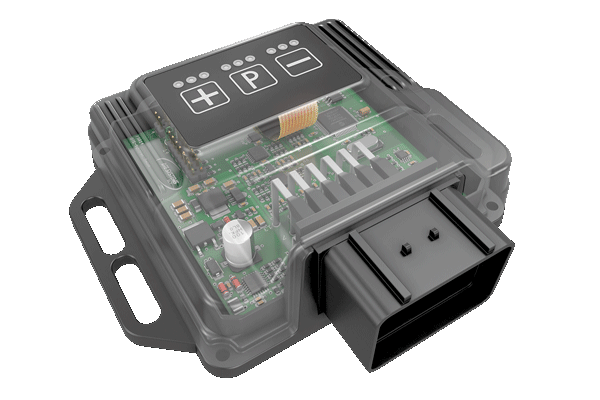 More power, more economy and more fun! The electronics of the REMUS Powerizer enhances in real time
 the engine management parameter. The engine mapping
 is optimized in excess of 1000 times per second and ensures for a
 considerable and noticeable power increase. The engine safety parameters and management remains totally original to ensure that individual engine components are not overstrained. Furthermore, the original mapping software remains totally untouched.Due to the Plug & Play concept, the REMUS Powerizer is simple to install and can be easily removed or decommissioned using the supplied blind connector. Due to the torque increase, the engine has more power at lower RPM which leads to a reduction in fuel consumption. The power increase of the engine can be adjusted according to different driving styles by means of a „maximum power setting“, „eco fuel saving mode“ or a combination of both. The REMUS Powerizer is available for over 3000 petrol and diesel powered cars.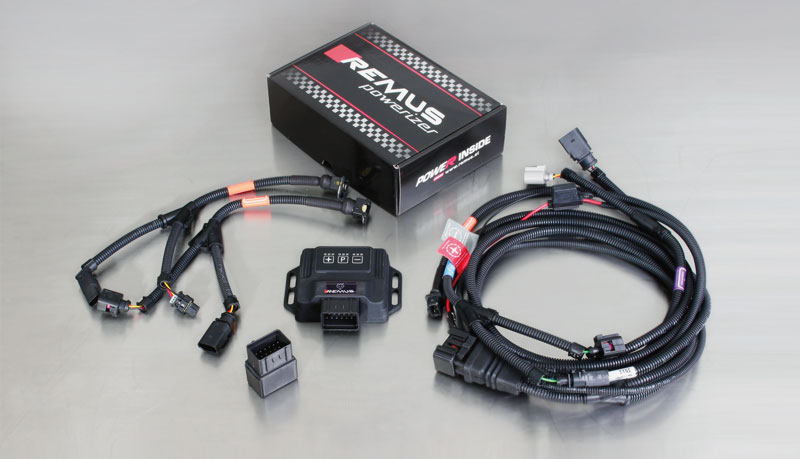 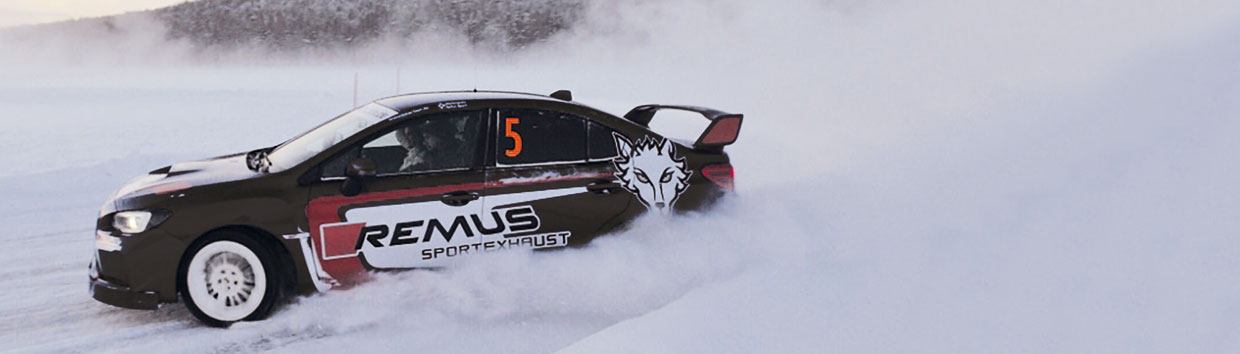 REMUS Responder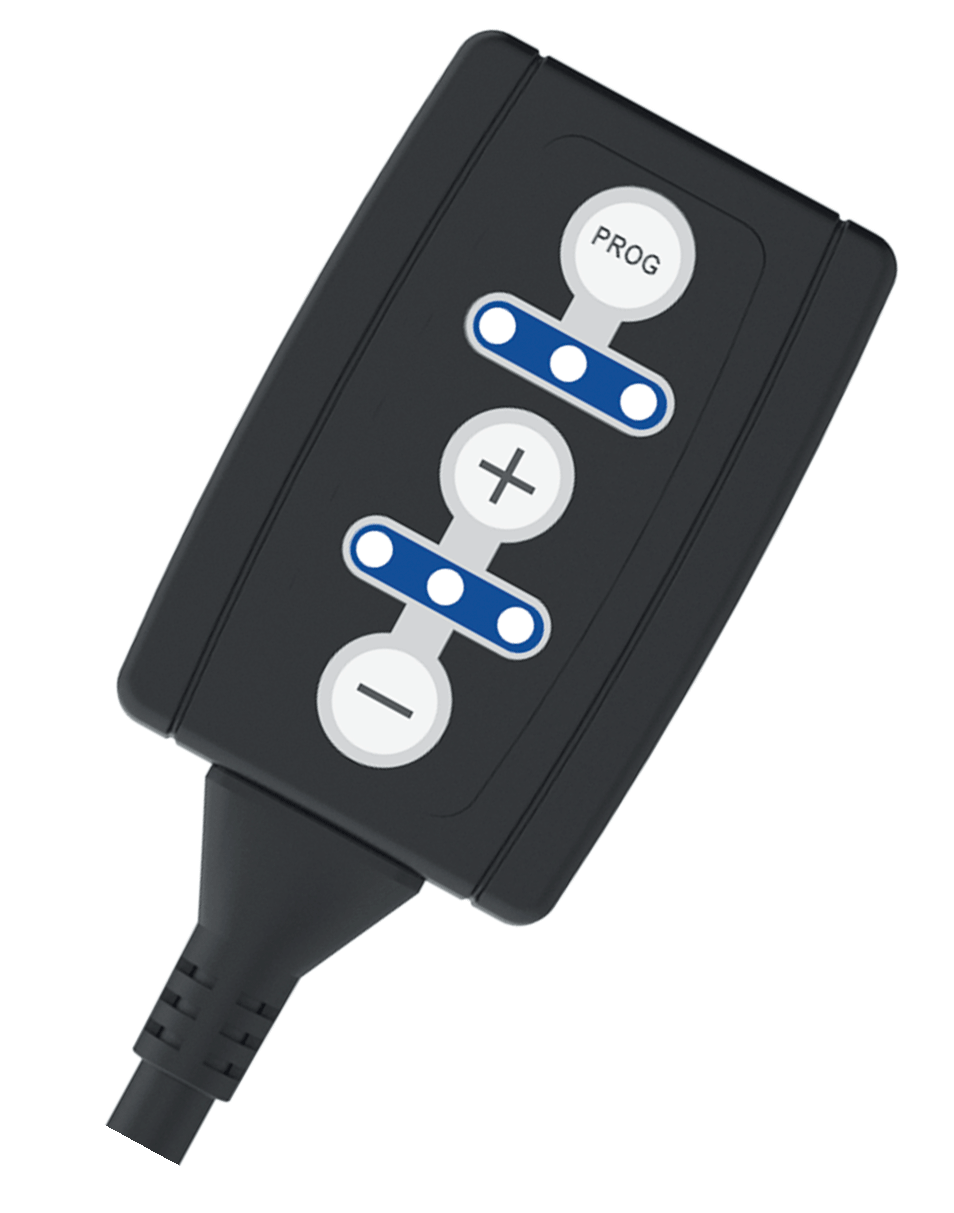 Improved throttle response, more dynamic! Der REMUS ResponderThe REMUS Responder improves throttle response by means
 of modifying the accelerator pedal output signal.

 No more throttle delay and reduced lag during automatic shifting makes driving
 with the REMUS Responder more fun. The Responder attaches between the 
OEM pedal sensor and the OEM connector, ready to use in seconds due to plug & play technology. 
Sophisticated adjustable programming profiles can lead to improved fuel consumption and more efficiency. The 4 individual user selectable and adjustable performance settings allow drivers to select according to their own preferences. The REMUS Responder totally eliminates the delay in modern electronic accelerator pedals! 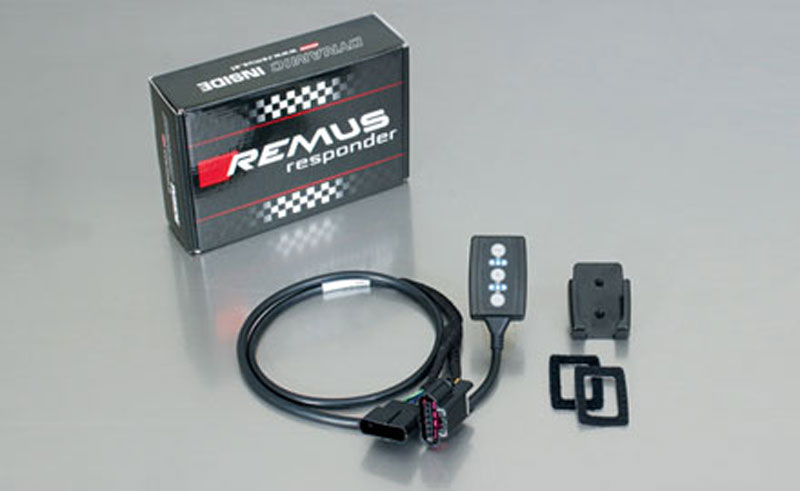 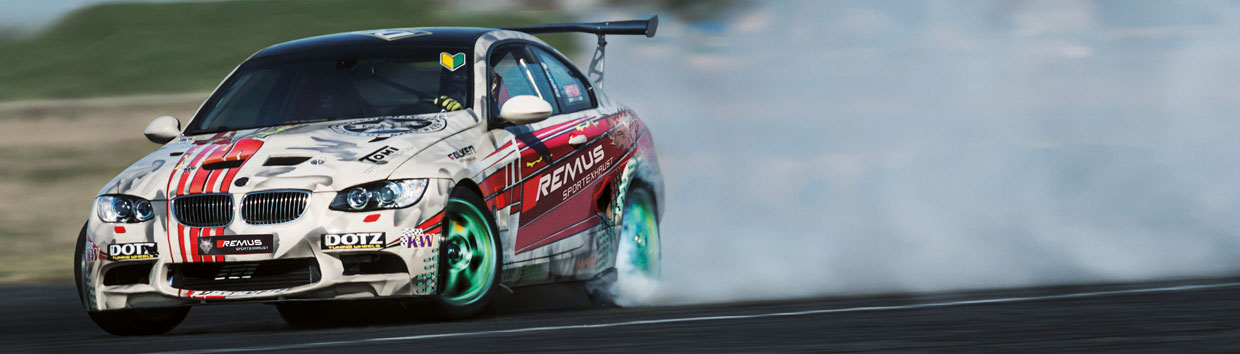 Car and engine specificationCar and engine specificationCar and engine specificationJAGUAR F-Type S (AWD & RWD), type QQ6, Convertible & Coupe, 2013=>3.0l compressor 280 kWJAGUAR F-Type S (AWD & RWD), type QQ6, Convertible & Coupe, 2013=>3.0l compressor 280 kWJAGUAR F-Type S (AWD & RWD), type QQ6, Convertible & Coupe, 2013=>3.0l compressor 280 kWPart no.Description€ RRP price excl. VAT338013 0500LRCat-Back-System consisting of:Stainless steel resonated front section, left & right stainless steel sport exhausts with center exit (Selectable tail pipes), with 2 vacuum operated valves, incl. EEC homologation.
Original tube Ø 55 mm - REMUS tube Ø 60 mm1.830,--choose from following tail pipe package:choose from following tail pipe package:choose from following tail pipe package:0026 80SAStainless steel tail pipe set consisting of 2 tail pipes Ø 115 mm angled, chromed, with adjustable spherical clamp connection240,--0026 80SABStainless steel tail pipe set consisting of 2 tail pipes Ø 115 mm angled, black chrome, with adjustable spherical clamp connection266,--INFOBOX: Cat-Back-System 338013 0500LR + tail pipe set! No vehicle modifications required!The valves are vacuum manually controlled via the onboard electronics.INFOBOX: Cat-Back-System 338013 0500LR + tail pipe set! No vehicle modifications required!The valves are vacuum manually controlled via the onboard electronics.INFOBOX: Cat-Back-System 338013 0500LR + tail pipe set! No vehicle modifications required!The valves are vacuum manually controlled via the onboard electronics.